A Gift of KINDNESS in Christmas 2021Christmas Outdoor Market: Thursday December 9, 2021, 3:30 p.m. – 5:00 p.m.Families will be invited to visit our Outdoor Christmas Market. Gingerbread House Kits - $10. 00, Small Christmas Themed Treat Bags: $5.00 & $2.00 items to be purchased for allAdvent Journey: each week the students will participate in prayer, lighting of the advent wreath & reflection of each weekly symbol during this special season.Week #1 	Week #2 	Week #3	WEEK#4HOPE		PEACE		  JOY		LOVEWeek of December 13 – 17 Christmas Jingle: each morning our halls will be filled with Christmas songs. Non-Uniform Week: students are invited to pack away their uniforms until after the holidays. Students are encouraged to wear festive clothing all week. Monday, December 13, 2021 	- Candy Cane Day Creating, Exploring and Learning Everything about Candy Canes. Tuesday, December 14, 2021 – Santa’s Workshop DaySanta’s Workshop – Grade 7 Leadership ActivitiesS.T.E.A.M Activity – Marshmallow CatapultAdvent Jeopardy (Gr 4-6)Advent Bingo (Gr. K-3)Wednesday, December 15, 2021 – Christmas PJ DayPJ Day Students are invited to wear PJ’s or comfy clothing. Decorating Cookie DayStudents will be given a small cookie ornament to decorateThursday, December 16, 2021 – Happy Birthday JesusChristmas Celebration Liturgy Happy Birthday Jesus songs, activities & small peanut free cupcake treatFriday, December 17, 2021 – Peace & Joy - Last Day – EARLY RELEASE @ 1:50 p.m.)Red and Green Spirit DayStudents are invited to wear red and green.Early Release Time – school ends at 1:50 p.m. Bus Pick-Up is 90 mins earlier. 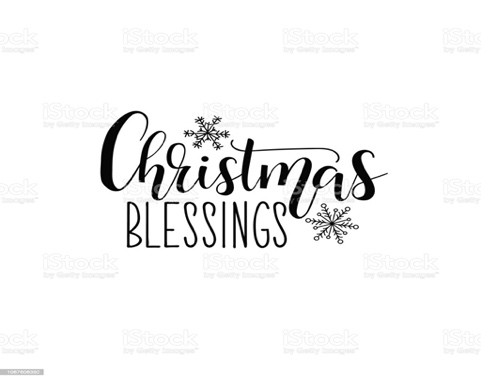 